                      SAILING INTRUCTIONS FOR TOPPER OPEN 2022The races will be governed by the R.Y.A. Racing Rules of Sailing 2021-2024, the rules of Snowflake Sailing Club, and the Sailing Instructions. 1. Rule 26 is changed           Races will be started using the following signals 	Minutes before Start 	 	 	 	Sound Signal                                                                              	5minutes  	 	 	Class Flag 	 	one 	 	 	 	 	2minutes  	 	 	Preparatory Flag 	one 	0 	 	 	 	 	Flags Removed             one Starting Line will be a transit from the signal flag mast through a black and white pole surmounted with a Yellow Triangle. The start line is usually lined up with one of four boards on the opposite bank lettered A.B.C. and D. the line chosen will be indicated on the bottom of the black and white pole.       Finish Line will be a line between the signal flag mast and an inverted white triangle        on the opposite bank.                    Course Marks 	 	Mark No1 	is positioned down Horning Street 	 	Mark No3 	is on the first bend towards Wroxham 	 	Mark No4 	is near the entrance to Hoveton Little Broad  	 	Mark No5  	is between No4 and the mill at the end of the reach Personal Buoyancy must be worn by all competitors.        5. Scoring 1 race are required to be completed to constitute a series When fewer than 3 races have been completed, a boat’s series score will be the total of her race scores When from 3 or more races have been completed, a boat’s series score will be the total of her race scores excluding her worst score       6. Risk Statement Rule 4 of the Racing Rules of Sailing states: “The responsibility for a boat’s decision to participate in a race or to continue racing is hers alone.”  Sailing is by its nature an unpredictable sport and therefore involves an element of risk. By taking part in the event, each competitor agrees and acknowledges that:  They are aware of the inherent element of risk involved in the sport and accept responsibility for the exposure of themselves, their crew and their boat to such inherent risk whilst taking part in the event;  They are responsible for the safety of themselves, their crew, their boat and their other property whether afloat or ashore;  They accept responsibility for any injury, damage or loss to the extent caused by their own actions or omissions;  Their boat is in good order, equipped to sail in the event and they are fit to participate;  The provision of a race management team, patrol boats, and other officials and volunteers by the organiser does not relieve them of their own responsibilities;  The provision of patrol boat cover is limited to such assistance, particularly in extreme weather conditions, as can be practically provided in the circumstances;  It is their responsibility to familiarise themselves with any risks specific to this venue or this event drawn to their attention in any rules and information produced for the venue or event and to attend any competitor briefing held at the venue 6. Insurance Each participating boat shall be insured with valid third-party liability insurance with a minimum cover of £3 million per event or the equivalent. 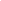 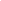 Changes to the Sailing Instructions. Any changes to the Sailing Instructions will be posted on the SFSC notice board. 